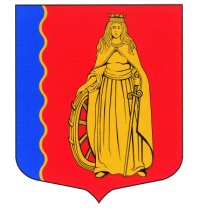 МУНИЦИПАЛЬНОЕ ОБРАЗОВАНИЕ«МУРИНСКОЕ ГОРОДСКОЕ ПОСЕЛЕНИЕ»ВСЕВОЛОЖСКОГО МУНИЦИПАЛЬНОГО РАЙОНАЛЕНИНГРАДСКОЙ ОБЛАСТИАДМИНИСТРАЦИЯПОСТАНОВЛЕНИЕ  22.05.2024                                                                                                      № 234   г. МуриноОб установлении муниципальных маршрутоврегулярных перевозок пассажиров и багажа автомобильным транспортом в границахмуниципального образования «Муринское городское поселение» Всеволожского муниципального района Ленинградской областиВ соответствии с Федеральными законами от 06.10.2003 №131-ФЗ «Об общих принципах организации местного самоуправления в Российской Федерации», от 13.07.2015 № 220-ФЗ «Об организации регулярных перевозок пассажиров и багажа автомобильным транспортом и городским наземным электрическим транспортом в Российской Федерации и о внесении изменений в отдельные законодательные акты Российской Федерации», Уставом муниципального образования «Муринское городское поселение» Всеволожского муниципального района Ленинградской области, решением совета депутатов муниципального образования «Муринское сельское поселение» Всеволожского муниципального района Ленинградской области от 17.02.2016 № 05 «О назначении уполномоченного органа по организации регулярных перевозок пассажиров в границах муниципального образования «Муринское сельское поселение» Всеволожского муниципального района Ленинградской области», Положением об организации регулярных перевозок пассажиров и багажа автомобильным транспортом в муниципальном образовании «Муринское городское поселение» Всеволожского муниципального района Ленинградской области, утвержденным постановлением администрации муниципального образования «Муринское городское поселение» Всеволожского муниципального района Ленинградской области от 25.12.2023 № 485, администрация муниципального образования «Муринское городское поселение» Всеволожского муниципального района Ленинградской областиПОСТАНОВЛЯЕТ:	1. Установить следующие муниципальные маршруты регулярных перевозок пассажиров и багажа автомобильным транспортом по регулируемым тарифам в границах муниципального образования «Муринское городское поселение» Всеволожского муниципального района Ленинградской области, согласно графических схем движения маршрутов в приложении к настоящему постановлению:2. Внести сведения о муниципальных маршрутах регулярных перевозок пассажиров и багажа автомобильным транспортом по регулируемым тарифам № 2, № 3, № 4, № 5 в «Реестр муниципальных маршрутов регулярных перевозок муниципального образования «Муринское городское поселение» Всеволожского муниципального района Ленинградской области.3. Считать утратившим силу постановление администрации муниципального образования «Муринское городское поселение» Всеволожского муниципального района Ленинградской области от 27 апреля 2024 г. № 206 «Об установлении муниципальных маршрутов регулярных перевозок пассажиров и багажа автомобильным транспортом в границах муниципального образования «Муринское городское поселение» Всеволожского муниципального района Ленинградской области».4. Настоящее постановление подлежит официальному опубликованию в газете «Муринская панорама» и размещению на официальном сайте муниципального образования «Муринское городское поселение» Всеволожского муниципального района Ленинградской области в сети «Интернет».5. Настоящее постановление вступает в силу со дня его подписания.6. Контроль за исполнением настоящего постановления возложить на заместителя главы администрации – начальника отдела экономики, УМИ, предпринимательства и потребительского рынка Опополя А.В.Глава администрации                                                                          А.Ю. Белов                                    Приложение к постановлению администрации муниципального образования «Муринское городское поселение» Всеволожского муниципального района Ленинградской области от 22.05.2024 № 234                       маршрут № 2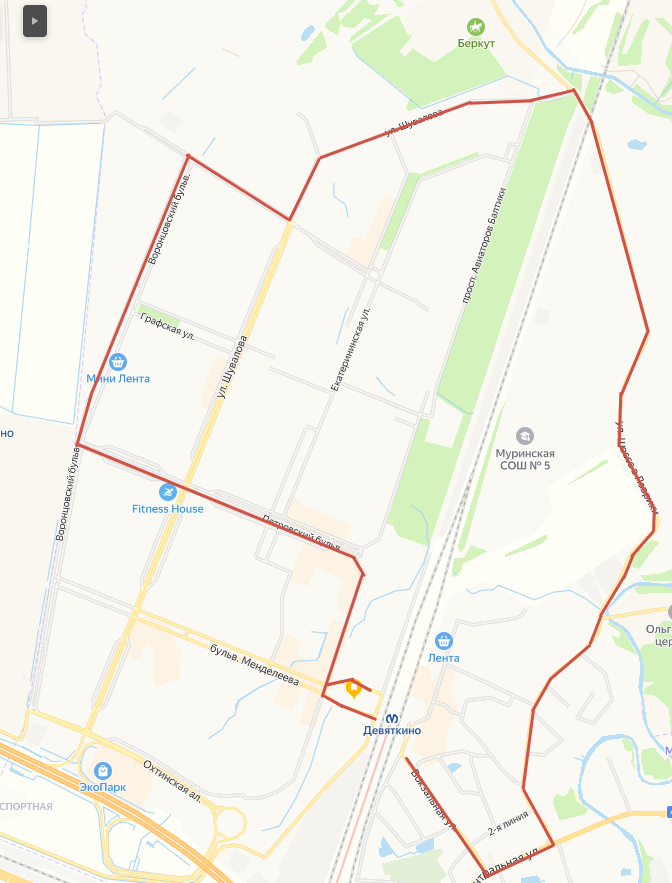  маршрут № 3 круговое движение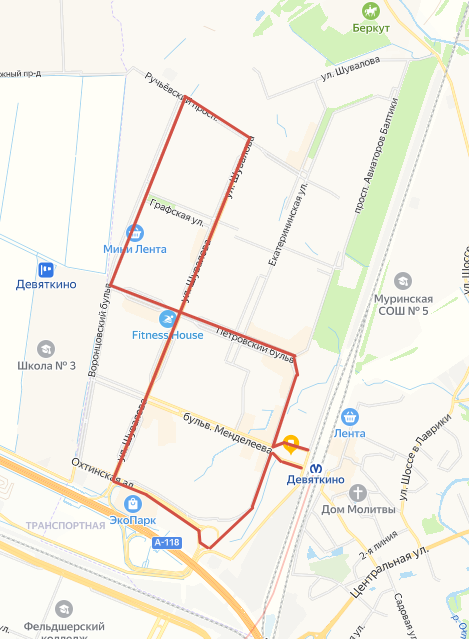               маршрут № 4              круговое движение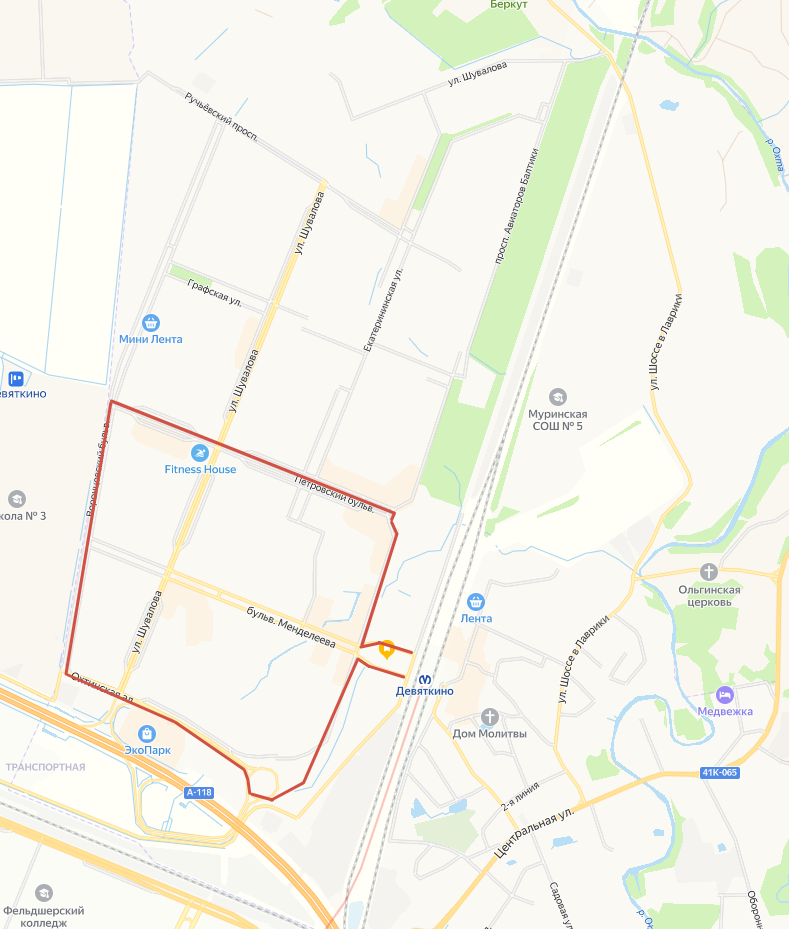 маршрут № 5круговое движение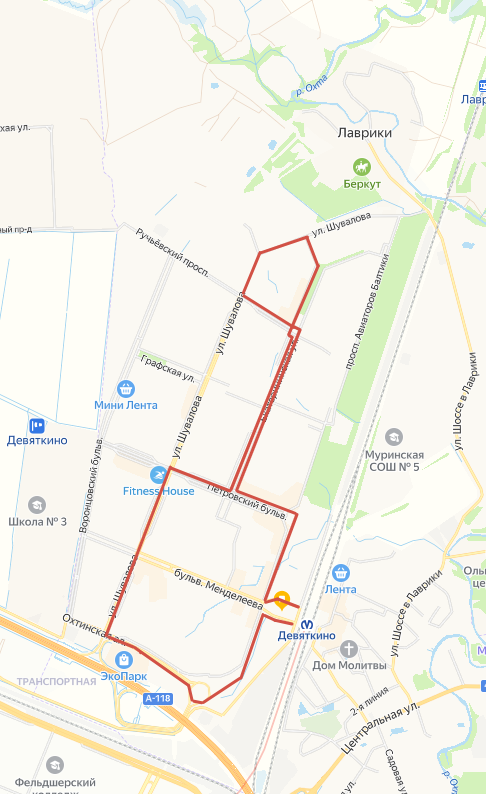 № маршрутаНаименование маршрутаПротяженностьмаршрута,кмКласс транспортных средств2 в прямом направлении:метро «Девяткино» (ул. Вокзальная) – ул. Шоссе в Лаврики – метро «Девяткино» (проспект Авиаторов Балтики)8,62средний2 в обратном направлении:метро Девяткино (проспект Авиаторов Балтики) - ул. Шоссе в Лаврики - метро «Девяткино» (ул. Вокзальная)8,62средний3метро «Девяткино»  – Ручьёвский проспект – метро «Девяткино» 6,94средний4метро «Девяткино» - улица Охтинская аллея  -  метро «Девяткино»4,67средний5метро «Девяткино» - ул. Екатерининская –ул. Охтинская аллея – метро «Девяткино»7,23средний